РОССИЙСКАЯ ФЕДЕРАЦИЯ АДМИНИСТРАЦИЯ МУНИЦИПАЛЬНОГО ОБРАЗОВАНИЯБУДОГОЩСКОЕ ГОРОДСКОЕ  ПОСЕЛЕНИЕКИРИШСКОГО МУНИЦИПАЛЬНОГО РАЙОНАЛЕНИНГРАДСКОЙ ОБЛАСТИРАСПОРЯЖЕНИЕОт   20 марта 2017 года № 74-рВнести изменения в распоряжение от 09 ноября 2016 года № 456-р «Об утверждении детального плана реализации муниципальной программы «Обеспечение качественным жильем граждан на территории Будогощского городского поселения Киришского муниципального района Ленинградской области»:1. Изложить  детальный план реализации муниципальной программы «Обеспечение качественным жильем граждан на территории Будогощского городского поселения Киришского муниципального района Ленинградской области» на 2017 год в новой редакции согласно приложению к настоящему распоряжению.2. Опубликовать настоящее распоряжение в газете «Будогощский вестник» и разместить на официальном сайте поселения.Глава администрации							И.Е. РезинкинРазослано: в дело-2, бухгалтерия, Комитет финансов, КСП, Будогощский вестник, официальный сайтПриложение Детальный план реализации муниципальной программы «Обеспечение качественным жильем граждан на территории Будогощского городского поселения Киришского муниципального района Ленинградской области»О внесении изменений в распоряжение от 09.11.2016 года № 456-р «Об утверждении детального плана реализации муниципальной программы «Обеспечение качественным жильем граждан на территории Будогощского городского поселения Киришского муниципального района Ленинградской области» №п/пНаименования подпрограмм,  мероприятияОтветственный исполнительОжидаемый результат  реализации мероприятияГод начала реализацииГод окончания реализацииОбъем ресурсного обеспечения, тыс. руб.Объем ресурсного обеспечения, тыс. руб.№п/пНаименования подпрограмм,  мероприятияОтветственный исполнительОжидаемый результат  реализации мероприятияГод начала реализацииГод окончания реализацииОбъем ресурсного обеспечения, тыс. руб.Объем ресурсного обеспечения, тыс. руб.№п/пНаименования подпрограмм,  мероприятияОтветственный исполнительОжидаемый результат  реализации мероприятияГод начала реализацииГод окончания реализацииВсегоВ т.ч. на очередной финансовый год123456781Мероприятия, направленные на обследование жилых домов на предмет аварийного состояния и переселение из аварийного жильяАдминистрация Будогощского городского поселенияЛиквидация двух аварийных домов, улучшение жилищных условий 4 семей, обследование 30 домов.20152015871,21-2Мероприятия, направленные на обеспечение эксплуатации муниципального жилищного  фондаАдминистрация Будогощского городского поселенияУлучшение содержания муниципального жилищного фонда.201520151473,60-3Мероприятия, направленные на обеспечение, капитального ремонта муниципального жилищного фондаАдминистрация Будогощского городского поселенияУлучшение технического состояния муниципального жилищного фонда20152015677,16-4Мероприятия, направленные на реализацию функций в сфере управления муниципальным жилищным фондомАдминистрация Будогощского городского поселенияПодготовка документации для приватизации гражданами жилых помещений, и оформление квитанций для уплаты ЖКУ 20152015132,83-5Расходы на обеспечение мероприятия по переселению граждан из аварийного жилищного фондаАдминистрация Будогощского городского поселенияПереселение граждан из аварийного жилищного фонда201520155600,00-6Ремонт муниципального жильяАдминистрация Будогощского городского поселенияУлучшение жилищных условий20152015122,50-7.  Обеспечение надлежащей эксплуатации жилищного фонда многоквартирных домов7.  Обеспечение надлежащей эксплуатации жилищного фонда многоквартирных домов7.  Обеспечение надлежащей эксплуатации жилищного фонда многоквартирных домов7.  Обеспечение надлежащей эксплуатации жилищного фонда многоквартирных домов7.  Обеспечение надлежащей эксплуатации жилищного фонда многоквартирных домов7.  Обеспечение надлежащей эксплуатации жилищного фонда многоквартирных домов7.  Обеспечение надлежащей эксплуатации жилищного фонда многоквартирных домов7.  Обеспечение надлежащей эксплуатации жилищного фонда многоквартирных домов7.1Субсидии в целях возмещения затрат в связи с выполнением работ по эксплуатации жилищного фонда многоквартирных домов, не обеспеченных платежами населенияАдминистрация Будогощского городского поселенияУлучшение содержания муниципального жилищного фонда20162016242,35-8. Ликвидация жилых домов, признанных аварийными и непригодными для проживания8. Ликвидация жилых домов, признанных аварийными и непригодными для проживания8. Ликвидация жилых домов, признанных аварийными и непригодными для проживания8. Ликвидация жилых домов, признанных аварийными и непригодными для проживания8. Ликвидация жилых домов, признанных аварийными и непригодными для проживания8. Ликвидация жилых домов, признанных аварийными и непригодными для проживания8. Ликвидация жилых домов, признанных аварийными и непригодными для проживания8. Ликвидация жилых домов, признанных аварийными и непригодными для проживания8.1Проведение мероприятий, направленных на ликвидацию жилых домов, признанных аварийными и непригодными для проживанияАдминистрация Будогощского городского поселенияЛиквидация угрозы вреда жизни и здоровью граждан2016201683,53-8.2Проведение непредвиденных аварийно-восстановительных работ и других неотложных мероприятий, направленных на обеспечение устойчивого функционирования объектов ЖКХАдминистрация Будогощского городского поселенияЛиквидация угрозы вреда жизни и здоровью граждан20172017249,99249,999. Переселение граждан из аварийного жилищного фонда9. Переселение граждан из аварийного жилищного фонда9. Переселение граждан из аварийного жилищного фонда9. Переселение граждан из аварийного жилищного фонда9. Переселение граждан из аварийного жилищного фонда9. Переселение граждан из аварийного жилищного фонда9. Переселение граждан из аварийного жилищного фонда9. Переселение граждан из аварийного жилищного фонда9.1Проведение непредвиденных аварийно-восстановительных работ и других неотложных мероприятий, направленных на обеспечение устойчивого функционирования объектов ЖКХАдминистрация Будогощского городского поселенияПереселение граждан из аварийного жилищного фонда201620162700,00-10.  Обеспечение капитального ремонта общего имущества многоквартирных домов за счет взносов собственника муниципального жилого фонда10.  Обеспечение капитального ремонта общего имущества многоквартирных домов за счет взносов собственника муниципального жилого фонда10.  Обеспечение капитального ремонта общего имущества многоквартирных домов за счет взносов собственника муниципального жилого фонда10.  Обеспечение капитального ремонта общего имущества многоквартирных домов за счет взносов собственника муниципального жилого фонда10.  Обеспечение капитального ремонта общего имущества многоквартирных домов за счет взносов собственника муниципального жилого фонда10.  Обеспечение капитального ремонта общего имущества многоквартирных домов за счет взносов собственника муниципального жилого фонда10.  Обеспечение капитального ремонта общего имущества многоквартирных домов за счет взносов собственника муниципального жилого фонда10.  Обеспечение капитального ремонта общего имущества многоквартирных домов за счет взносов собственника муниципального жилого фонда10.1Взносы собственника муниципального жилого фонда на обеспечение капитального ремонта общего имущества многоквартирных домовАдминистрация Будогощского городского поселенияУлучшение технического состояния муниципального жилищного фонда201620181307,26459,4911. Обеспечение реализации функций в сфере управления муниципальным жилищным фондом11. Обеспечение реализации функций в сфере управления муниципальным жилищным фондом11. Обеспечение реализации функций в сфере управления муниципальным жилищным фондом11. Обеспечение реализации функций в сфере управления муниципальным жилищным фондом11. Обеспечение реализации функций в сфере управления муниципальным жилищным фондом11. Обеспечение реализации функций в сфере управления муниципальным жилищным фондом11. Обеспечение реализации функций в сфере управления муниципальным жилищным фондом11. Обеспечение реализации функций в сфере управления муниципальным жилищным фондом11.1Ведение лицевых счетов по объектам муниципального жилого фондаАдминистрация Будогощского городского поселенияОформление квитанций для уплаты ЖКУ20162018149,8049,9711.2Оформление документов необходимых для передачи жилых помещений в собственность гражданАдминистрация Будогощского городского поселенияПодготовка документации для приватизации гражданами жилых помещений20162018210,0070,00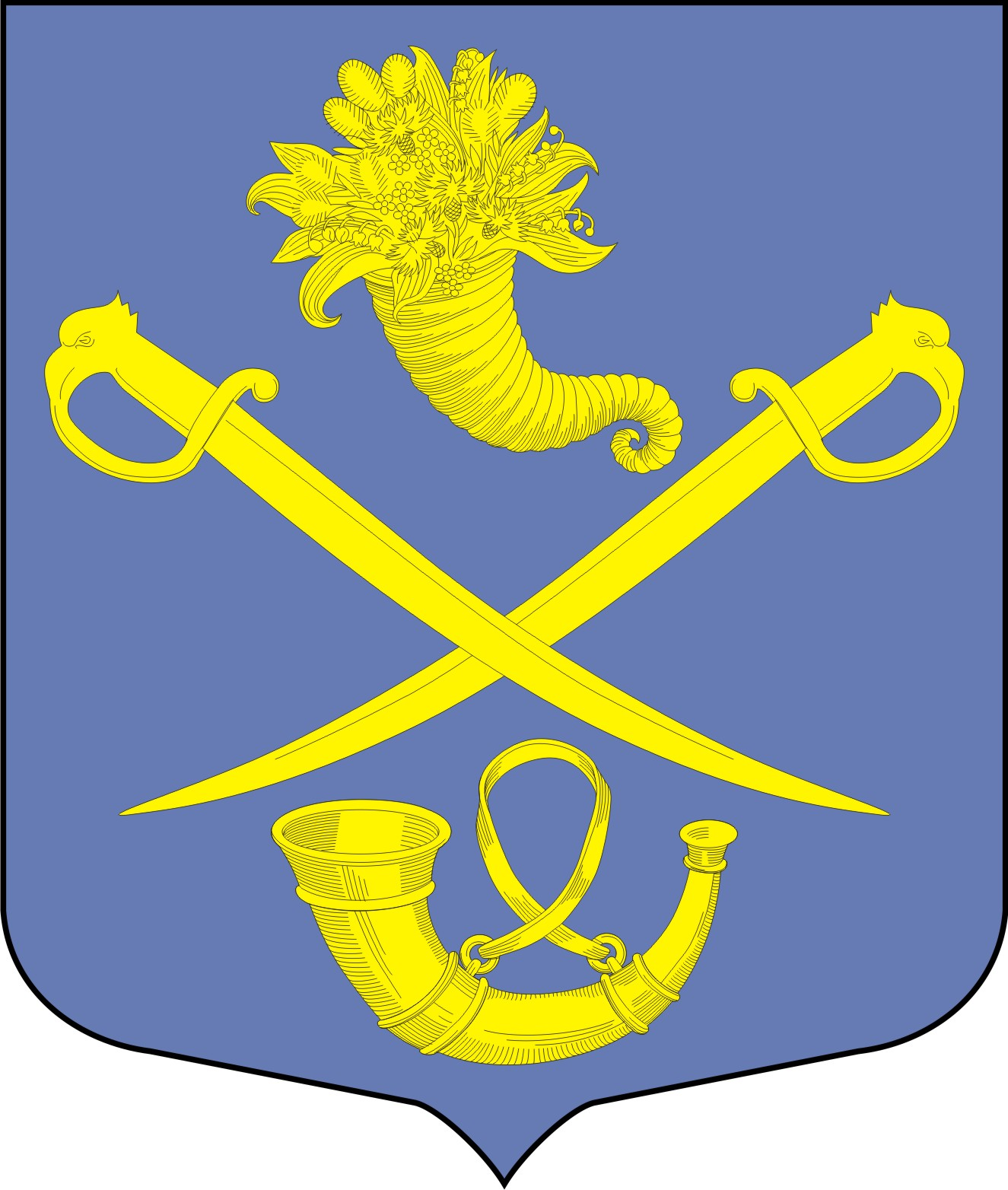 